УТВЕРЖДЕНООбщим собранием членов Союза судебных экспертов «Экспертный Совет»Протокол № 2 от «19» сентября 2016 г.Положение о членстве в Союзе судебных экспертов «Экспертный Совет»Настоящее Положение (далее - Положение) о членстве в Союзе судебных экспертов «Экспертный Совет» (далее - Союз) разработано в соответствии с Гражданским кодексом Российской Федерации, Федеральным законом от 12 января 1996 г. № 7-ФЗ 
«О некоммерческих организациях», иными нормативными правовыми актами Российской Федерации и Уставом Союза.Настоящее Положение определяет правила и условия приема в члены, прекращения членства и исключения из членов Союза, размер и порядок оплаты вступительных (единовременных), текущих (регулярных) и других взносов, устанавливает права и обязанности членов Союза, а также регулирует иные правоотношения, связанные с членством в Союзе.1. ОБЩЕЕ ПОЛОЖЕНИЕ1.1.  Союз открыт для вступления в него новых членов, изъявивших желание стать полноправными участниками профессионального объединения судебных экспертов, признающих цели и задачи Союза, его учредительные и иные нормативные документы, способных внести свой вклад в достижение целей, ради которых оно создано и отвечающих требованиям членов Союза.1.2.  Объединение членов Союза осуществляется исключительно на добровольной основе.1.3.  Членами Союза могут быть физические лица, обладающие специальными знаниями для осуществления судебно-экспертной деятельности, принятые в члены Союза в порядке, определенном Уставом Союза и настоящим Положением о членстве в Союзе.1.4.  Членами Союза являются учредители с даты государственной регистрации Союза, а также иные, вступившие в него в установленном порядке, физические лица, внесшие вступительный взнос, регулярно оплачивающие членские и целевые взносы, подчиняющиеся правилам Устава Союза и внутренним документам Союза.1.5.  Право участия в Союзе (членство) не может быть передано третьим лицам за исключением правопреемства в установленном законом порядке.1.6.  Членство в Союзе подтверждается Свидетельством о членстве установленной формы и включением в реестр Союза. Членство в Союзе перед третьими лицами дополнительно может быть подтверждено выпиской из Реестра членов Союза на текущую дату. Свидетельство о членстве в Союзе выдается с момента принятия в члены Союза после уплаты вступительного взноса и заполнения профиля эксперта на официальном сайте Союза. Свидетельство о членстве в Союзе подписывается Исполнительным директором и скрепляется печатью.1.7.  Специальные права и обязанности членов Союза могут предусматриваться иными внутренними документами Союза, принимаемыми органами управления Союза в пределах их компетенции. 2. ПРИЕМ В ЧЛЕНЫ ПАРТНЕРСТВА2.1.  Прием нового члена в Союз осуществляется Правлением Союза.2.2.  Для вступления в члены Союза соискатель подает письменное заявление о вступлении в члены Союза и анкету по форме Приложения № 1 и Приложения № 2 к настоящему Положению, и следующие документы: согласие на обработку персональных данныхрекомендательное письмо (от двух экспертов)копия документа, удостоверяющего личность заявителя;копия документа, подтверждающего опыт работы в рамках судебной экспертизыкопия документа об образовании, подтверждающего получение профессиональных знаний в выбранной области судебно-экспертной деятельности, или документа, подтверждающего получение дополнительного специального образования в выбранной области экспертной деятельности;копия свидетельства о постановке заявителя на учет в налоговом органе с указанием идентификационного номера налогоплательщика (ИНН);Одна фотография (3х4).Две Ссылки на судебные дела, в которых участвовал эксперт.2.3.  В случае личной подачи заявления физическое лицо может предоставить в Союз подлинники документов, указанные в пункте 2.2. настоящего Положения, для снятия с них копии и заверения их подписью полномочного лица Союза.2.4.  Подачей пакета документов, указанных в п.2.2 Положения, заявитель:-    подтверждает свое согласие добровольно выполнять все обязательства члена Союза;-    гарантирует уплату вступительного взноса.2.5.  Отсутствие или несоответствие документов (информации), указанных в п. 2.2. Положения, и (или) порядку их предоставления, формам, утвержденным в Союзе, является основанием для оставления заявления соискателя в члены Союза без рассмотрения.2.6.  Правление Союза принимает решение о соответствии претендента требованиям, установленным настоящим Положением и внутренними документами Союза, в течение 10 (десяти) дней со дня поступления заявления и полного пакета необходимых документов от соискателя.2.7.  Правление Союза может отказать соискателю в члены Союза без объяснения причин отказа.2.8. Сведения о лице, в отношении которого принято решение о его соответствии требованиям к членству в Союзе, установленным законодательством Российской Федерации и настоящим Положением, вносятся в реестр членов Союза в течение 3 (трех) рабочих дней со дня принятия решения.2.9.  Лицу, в отношении которого принято решение о соответствии требованиям членства Союза, в течение 10 (десяти) дней со дня внесения сведений о нем в реестр членов Союза выдается свидетельство о членстве в Союзе. Свидетельство о членстве в Союзе может быть выдано лично члену Союза, его представителю либо направлено по месту нахождения, указанному членом в заявлении о вступлении в члены Союза.2.10.  В течение 5 (пяти) рабочих дней со дня подачи заявления о вступлении в члены Союза новый член обязан произвести оплату вступительных взносов путем перечисления на расчетный счет Союза и заполнить профиль эксперта, расположенный по направленной Союзом ссылке на указанный в заявлении и/или анкете адрес электронной почты нового члена. 2.11.  Решение Правления Союза в отношении соискателя, не выполнившего обязательств, предусмотренных пунктом 2.10. настоящего Положения, аннулируется. На основании личного волеизъявления претендента указанное решение Правления Союза может быть аннулировано до истечения указанного срока. 2.12.  Информация о вступлении в Союз новых членов, а также о выходе из состава Союза, доводится до сведения членов Союза путем размещения изменения в реестре на официальном сайте Союза (http://sudsovet.ru/). Указанная информация также раскрывается способами, установленными действующим законодательством и внутренними документами Союза.3. ПРЕКРАЩЕНИЕ ЧЛЕНСТВА В СОЮЗЕ.УСЛОВИЯ ДОБРОВОЛЬНОГО ВЫХОДА И ОСНОВАНИЯ ИСКЛЮЧЕНИЯ ЧЛЕНА ИЗ СОЮЗА.3.1.  Каждый член Союза вправе добровольно выйти из числа членов Союза.3.2.  При добровольном выходе член Союза в письменном виде уведомляет об этом Правление Союза. Заявление о выходе из Союза по форме Приложения № 3 к настоящему Положению, должно быть подписано собственноручно.3.3.  Официальное заявление о выходе из Союза должно быть рассмотрено на заседании Правления Союза не позднее чем через 10 (десять) дней после его получения.3.4.  К письменному заявлению о выходе член Союза должен приложить:3.4.1. документы, выданные в подтверждение членства в Союзе;3.4.2. отчетность члена Союза с момента последнего предоставления обязательной отчетности до дня подачи заявления о выходе из Союза.3.4.3. Лицо, подавшее письменное заявление о выходе из Союза, считается подавшим это заявление с момента получения Союзом этого заявления.3.4.4. Выход лица из Союза не освобождает это лицо от обязательств перед Союзом, возникших до подачи лицом заявления о выходе из Союза.3.4.5. Лицо, подавшее письменное заявление о выходе из Союза, считается вышедшим из Союза с момента принятия Правлением Союза в отношении этого лица решения о прекращении членства в Союзе, в срок не позднее 20 (двадцати) рабочих дней с момента поступления заявления о выходе.      3.5. Член Союза может быть исключен из Союза по решению Правления Союза по основаниям, предусмотренным Уставом Союза и внутренними документами Союза.3.6.  Исключенный член Союза теряет все права, предусмотренные Уставом Союза для членов Союза. Исключение лица из Союза не освобождает это лицо от обязательств перед Союзом, возникших до его исключения из Союза.3.7.  Лицо считается исключенным из Союза с момента принятия соответствующего решения Правлением Союза.3.8. Основаниями для исключения члена из Союза являются:3.8.1. Систематическое (два и более раза) невыполнение или ненадлежащее выполнение членом Союза в течение года своих обязанностей перед Союзом, а также в случае однократного грубого нарушения Устава Союза;3.8.2. Нарушение законодательства Российской Федерации, положений настоящего Устава, стандартов и правил судебно-экспертной деятельности, правил деловой и профессиональной этики Союза, иных внутренних документов Союза;3.8.3. В случае причинения убытков (реального ущерба и (или) упущенной выгоды) Союзу;3.8.4. В случае причинения членом Союза, по его вине, убытков заказчикам услуг, а также иным третьим лицам в результате осуществления своей деятельности.3.9. Под грубым нарушением Устава Союза понимается:3.9.1. Неуплата без уважительных причин (полностью или частично) взносов, предусмотренных законодательством Российской Федерации и/или Положением о членстве;3.9.2. Совершение действий, нанесших значительный ущерб деятельности Союза и его репутации, либо противоречащих его уставным целям;3.9.3. Умышленная дискредитация Союза, его членов, рынка экспертных услуг и его участников в средствах массовой информации или иным способом;3.9.4. Иное грубое нарушение Устава Союза, признанное таковым Правлением Союза.3.10. Лицо, ранее исключенное из Союза, не может быть вновь принято в члены Союза.3.11. Добровольный выход из Союза не препятствует повторному вступлению в него.3.12.  Членство в Союзе считается прекращенным с момента принятия соответствующего решения Правлением Союза.3.13.  Лицу, в отношении которого было вынесено решение об исключении из членов Союза, в течение 3 (трех) рабочих дней после принятия решения, направляется копия протокола заседания Правления Союза, на котором было принято решение.3.14.  При прекращении членства в Союз взносы и имущество, внесенные ранее таким членом, не возвращаются.4. ВЗНОСЫ В СОЮЗ И ПОРЯДОК ИХ ВНЕСЕНИЯ4.1.  В Союзе существуют следующие виды взносов: вступительный и членский взнос. Указанные взносы вносятся членами в денежной форме и перечисляются на расчетный счет Союза.4.2.  Размер, сроки и способ уплаты взносов устанавливаются решением Правления Союза и являются неотъемлемой частью настоящего Положения.4.3.  Обязанность уплачивать установленные настоящим Разделом взносы возлагается также на лица, в отношении которых Союзом применено дисциплинарное взыскание в виде приостановления членства в Союзе.4.4.  Правление Союза имеет право предоставлять членам Союза отсрочку либо рассрочку в исполнении обязательств по оплате вступительных членских взносов или единоразово отменить их оплату в следующем порядке:-  в случае мотивированного письменного заявления (ходатайства) члена Союза о предоставлении отсрочки либо рассрочки в исполнении обязательств по оплате вступительных членских взносов и указанием причин (мотивов) данного заявления (ходатайства);-  в случае ходатайства Президента Правления Союза.Заявление (ходатайство) члена Союза о предоставлении отсрочки либо рассрочки в исполнении обязательств по оплате вступительных членских взносов направляется на имя Президента Союза и рассматривается на очередном заседании Правления Союза.5. ПРАВА И ОБЯЗАННОСТИ ЧЛЕНА В СОЮЗЕ5.1. Член Союза вправе:5.1.1. участвовать в управлении делами Союза в порядке и на условиях, установленных законодательством Российской Федерации, настоящим Уставом, внутренними документами Союза;5.1.2. выходить из Союза по своему усмотрению;5.1.3. пользоваться поддержкой Союза, обращаться за помощью в защите прав и законных интересов при осуществлении деятельности в области судебной экспертизы;5.1.4. принимать участие в работе тематических комиссий, советов, комитетов и других подразделений Союза в установленном внутренними документами Союза порядке;5.1.5. передавать имущество в собственность Союза в порядке, определенном настоящим Уставом и иными документами Союза;5.1.6. указывать свою принадлежность к Союзу на документах, бланках и т.д.;5.1.7. участвовать в проектах, мероприятиях и акциях Союза;5.1.8. выдвигать кандидатов и быть избранным на выборные должности Союза в порядке, предусмотренном настоящим Уставом и внутренними документами Союза;5.1.9. требовать созыва внеочередного Общего собрания членов Союза в порядке, предусмотренном настоящим Уставом; 5.1.10. вносить предложения в повестку дня Общего собрания членов Союза в порядке, предусмотренном настоящим Уставом;5.1.11. осуществлять иные права, предусмотренные законодательством Российской Федерации, настоящим Уставом и иными документами Союза.5.2. Члены Союза не вправе при выходе или исключении из Союза получать часть имущества Союза или стоимость этого имущества, в том числе получать ранее сделанные ими взносы.5.3. Член Союза обязан:5.3.1. своевременно и в полном объеме выполнять добровольно принятые на себя обязательства;5.3.2. соблюдать положения настоящего Устава, внутренних документов, стандартов и правил судебно-экспертной деятельности, правил деловой и профессиональной этики Союза;5.3.3. принимать участие в деятельности Союза, в том числе участвовать в Общих собраниях членов Союза;5.3.4. своевременно и в полном объеме вносить взносы, определенные настоящим Уставом и внутренними документами Союза;5.3.5. выполнять поручения и решения органов управления Союза;5.3.6. представлять Союзу информацию о своей деятельности и документы в порядке, установленном внутренними документами Союза;5.3.7. не препятствовать контролю со стороны Союза на предмет соблюдения им уставной деятельности, законодательства Российской Федерации о судебной экспертизе и актов органов управления государственной власти, осуществляющих регулирование и контроль судебно-экспертной деятельности, а также стандартов и правил судебно-экспертной деятельности, правил деловой и профессиональной этики, принятых Союзом;5.3.8. активно способствовать своей деятельностью и возможностями укреплению профессиональной и деловой репутации Союза, учитывать общественное мнение и социальные последствия своей деятельности;5.3.9. исполнять иные обязанности члена Союза.5.4. Права членов Союза не могут быть переданы третьим лицам.5.5. Информация о членах Союза размещается на официальном сайте Союза.6. ЗАКЛЮЧИТЕЛЬНЫЕ ПОЛОЖЕНИЯ6.1.  Внесение изменений в настоящее Положение принимается решением Общего собрания членов Союза простым большинством голосов.6.2.  Изменения, внесенные в настоящее Положение, вступают в силу с момента принятия решения Общим собранием членов Союза.7. ПРИЛОЖЕНИЯ7.1.  Свидетельство о членстве в Союза.7.2.  Образец заявления и анкеты для соискателя в члены Союза (Приложение № 1 и Приложение № 2).7.3. Образец заявления для члена Союза о выходе из Союза (Приложение № 3).Приложение № 1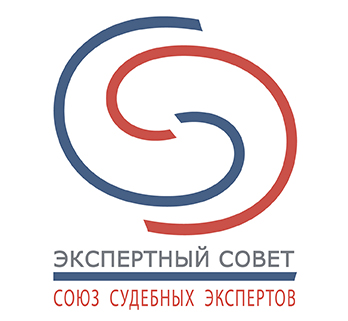 ЗАЯВЛЕНИЕ НА ВСТУПЛЕНИЕ В СОЮЗ СУДЕБНЫХ ЭКСПЕРТОВ
«ЭКСПЕРТНЫЙ СОВЕТ»В Правление Союза судебных экспертов «Экспертный Совет»От: (Фамилия Имя Отчество)_________________________________________________________________________________________________________________________________Паспорт гражданина РФ: серия_______________номер______________________________Выдан_____________________________________________ «___»__________    _______ г.Адрес регистрации (с почтовым индексом):_____________________________________________________________________________________________________________________Телефон/факс_________________________________________________________________Е-mail:_______________________________________________________________________ЗАЯВЛЕНИЕПрошу принять меня в члены Союза судебных экспертов «Экспертный Совет». С Уставом, Положением о членстве, Положением о раскрытии информации и иными внутренними документами Союза судебных экспертов «Экспертный Совет» ознакомлен(а), согласен(а) и обязуюсь их выполнять.При осуществлении судебно-экспертной деятельности обязуюсь соблюдать требования законодательства о судебно-экспертной деятельности, стандартов и правил судебно-экспертной деятельности, правил деловой и профессиональной этики Союза судебных экспертов «Экспертный Совет», а также Устава и иных внутренних документов Союза судебных экспертов «Экспертный Совет».________________________________________ /_________________________________/                                 Подпись                                                                             Расшифровка«____»______________________________ 20__г.Приложение № 2АНКЕТА ЗАЯВИТЕЛЯДостоверность указанных в анкете сведений подтверждаю и согласен с публикацией своих личных данных.Обо всех изменениях в личных данных обязуюсь сообщать.Подпись эксперта     _______________________  (_______________)   «___» _____________ 20___ г.Приложение № 3В Правление Союза судебных экспертов «Экспертный совет»ЗАЯВЛЕНИЕ  о добровольном выходе из Союза судебных экспертов «Экспертный совет»От (ФИО полностью)___________________________________________________________Паспорт: серия ____________№ _________________ кем выдан______________________дата выдачи__________________________ код подразделения________________________Контактный телефон:___________________________________________________________Реестровый номер:_______________________________ от ___________________________Прошу исключить меня из реестра членов Союза судебных экспертов «Экспертный совет».Невыполненных обязательств перед Союзом судебных экспертов «Экспертный совет» не имею.Задолженности по взносам не имею. С условиями исключения ознакомлен и согласен.Отсутствие задолженностей, установленных внутренними документами Союза судебных экспертов «Экспертный совет», подтверждаю.Информацию о выходе прошу направить по следующему почтовому адресу: индекс________________ область (район)___________________________________________город__________________________________ улица___________________________________дом___________________________ корпус__________квартира_________________________а так же по электронной почте:e-mail:________________________________________________________________________   /____________________________  /            (Подпись)                                                (Расшифровка)Приложение:1. Оригинал свидетельства о членстве в Союза судебных экспертов «Экспертный совет».  __________________ /_______________/ (Подпись)               (Расшифровка)№п/пЛичные данные заявителяЛичные данные заявителяЛичные данные заявителяЛичные данные заявителяЛичные данные заявителяЛичные данные заявителяЛичные данные заявителя1ФамилияФамилия2ИмяИмя3ОтчествоОтчество4Дата рожденияДата рождения5ГражданствоГражданство6ОбразованиеСпециальностьОбразованиеСпециальность7Ученая степень, званиеУченая степень, звание8Общий трудовой стажОбщий трудовой стаж9Экспертная специальностьЭкспертная специальность10Трудовой стаж по экспертной специальностиТрудовой стаж по экспертной специальности11Место работы заявителяМесто работы заявителяМесто работы заявителяМесто работы заявителяМесто работы заявителяМесто работы заявителяМесто работы заявителяНаименование организации, ИНН, ОГРНЗанимаемая должностьРегион обслуживания12Почтовый адрес организацииПочтовый адрес организацииПочтовый адрес организацииПочтовый адрес организацииПочтовый адрес организацииПочтовый адрес организацииПочтовый адрес организацииПочтовый индексПочтовый индексГород (населенный пункт)Город (населенный пункт)Город (населенный пункт)Город (населенный пункт)Город (населенный пункт)Улица (проспект и т.д.)Улица (проспект и т.д.)Дом (владение)Корпус (строение)Корпус (строение)Корпус (строение)ОфисТелефонТелефонФаксФаксАдрес электронной почтыАдрес электронной почтыАдрес электронной почты13Адрес фактического проживания Адрес фактического проживания Адрес фактического проживания Адрес фактического проживания Адрес фактического проживания Адрес фактического проживания Адрес фактического проживания Почтовый индексПочтовый индексРегионРегионГород (населенный пункт)Город (населенный пункт)Город (населенный пункт)Улица (проспект и т.д.)Улица (проспект и т.д.)Дом (владение)Корпус (строение)Корпус (строение)Корпус (строение)Квартира 14Контактные данные заявителяКонтактные данные заявителяКонтактные данные заявителяКонтактные данные заявителяКонтактные данные заявителяКонтактные данные заявителяКонтактные данные заявителяТелефонФаксФаксФаксАдрес электронной почтыАдрес электронной почтыАдрес электронной почтыДата заявления«______» __________________20____ г.